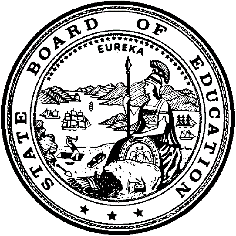 California Department of EducationExecutive OfficeSBE-005 (REV. 1/2018)General WaiverCalifornia State Board of Education
March 2021 Agenda
Item #W-02SubjectRequest by Los Angeles Unified School District to waive California Education Code Section 45134(c), to allow the employment of a State Teachers’ Retirement System retiree in a classified position on a temporary basis.Waiver Number4-11-2020Type of ActionAction, ConsentSummary of the Issue(s)The Los Angeles Unified School District (USD) is requesting a waiver of California Education Code (EC) Section 45134(c), to allow Jim Morris, a State Teachers’ Retirement System (STRS) retiree, to be employed in a classified position on a temporary basis to oversee the launch and implementation of the plan and protocols for COVID testing of all employees and students.Authority for WaiverEC Section 33050RecommendationApproval:  YesApproval with conditions:  NoDenial:  NoThe California Department of Education recommends the State Board of Education (SBE) approve the request by the Los Angeles USD to waive EC Section 45134(c) for the period from August 1, 2020, through June 30, 2021. Summary of Key IssuesAn employee may continue to receive a retirement allowance while collecting a salary for work in classified service if EC Section 45134(c) is waived. The Los Angeles USD is requesting a waiver to allow a retired individual, Jim Morris, to be employed in a classified position on a temporary basis to oversee the launch and implementation of the plan and protocols for COVID testing of all employees and students when schools are reopened for in-person instruction. This individual was chosen for the position due to the short-term nature of the work and also because he has broad operational knowledge of district operations based on his previous positions with the district, which included being a Local District Superintendent and Chief of Staff for several years. The Los Angeles USD also incurs a savings in hiring the retiree over a non-retiree due to not having to pay employee health benefits as the retiree is already receiving health benefits. The district is requesting the waiver through the 2020–21 fiscal year. Demographic Information: The Los Angeles USD has a student population of 453,276 and is located in an urban area of Los Angeles County.Because this is a general waiver, if the SBE decides to deny the waiver, it must cite one of the seven reasons in EC 33051(a), available at https://leginfo.legislature.ca.gov/faces/codes_displaySection.xhtml?lawCode=EDC&sectionNum=33051.Summary of Previous State Board of Education Discussion and ActionThe SBE approved previous requests from the Los Angeles USD in March 2015, September 2019, and November 2020 to employ a STRS retiree as an assistant to a board member. In addition, the SBE has approved previous requests from the Sanger USD to employ a STRS retiree as a classified bus driver.Fiscal Analysis (as appropriate)There is no statewide fiscal impact of this waiver approval. Attachment(s)Attachment 1:  Summary Table (1 page)Attachment 2:  Los Angeles USD General Waiver Request 4-11-2020 (2 pages). (Original waiver request is signed and on file in the Waiver Office.) Attachment 1: Summary TableCreated by California Department of Education
December 2020Attachment 2: Los Angeles USD General Waiver Request 4-11-2020California Department of EducationWAIVER SUBMISSION - GeneralCD Code: 1964733Waiver Number: 4-11-2020Active Year: 2020Date In: 11/19/2020 9:05:29 AMLocal Education Agency: Los Angeles UnifiedAddress: 333 South Beaudry Ave.Los Angeles, CA 92649Start: 8/1/2020End: 6/30/2021Waiver Renewal: NPrevious Waiver Number: Previous SBE Approval Date: Waiver Topic: Other WaiversEd Code Title: Employment - Retirement System Ed Code Section: 45134(c)Ed Code Authority: 33050Education Code or CCR to Waive: [No person shall be employed in a school employment while he or she is receiving a retirement allowance under any retirement system by reason or prior school employment]...Outcome Rationale: The Los Angeles Unified School District is requesting a waiver of California Education Code (EC) Section 45134(c), to allow Jim Morris, a State Teachers’ Retirement System (STRS) retiree, to be employed in a classified position on a temporary basis to oversee the launch and implementation of the plan and protocols for COVID testing of all employees and students. In an effort to reopen schools when health officials allow in-person instruction,Superintendent Beutner has been devising a plan to be able to conduct Covid testing for all employees and students. To implement and manage this monumental task, the Superintendent has selected a person who is currently receiving retirement allowances from STRS. The District incurs a savings in hiring the retiree over a non-retiree due to not having to pay employee health benefits as the retiree is already receiving health benefits. Education Code § 45134(c) states that “No person shall be employed in school employment while he or she is receiving a retirement allowance under any retirement system by reason of prior school employment, ...”. However, an employee may continue to receive a retirement allowance while collecting a salary for work in the classified service if Education Code § 45134(c) is waived. Therefore, LAUSD is requesting a waiver of EC section 45134(c) for a temporary basis.Student Population: 453276City Type: RuralPublic Hearing Date: 11/10/2020Public Hearing Advertised: District WebsiteLocal Board Approval Date: 11/10/2020Community Council Reviewed By: Community Advisory Committee Community Council Reviewed Date: 11/18/2020Community Council Objection: NCommunity Council Objection Explanation: Audit Penalty Yes or No: NCategorical Program Monitoring: NSubmitted by: Ms. Colleen PagterPosition: Legislative LiaisonE-mail: colleen.pagter@lausd.net Telephone: 646-483-1132Fax: Bargaining Unit Date: 11/01/2020Name: Associated Administrators of Los AngelesRepresentative: Juan FlechaTitle: PresidentPhone: 213-484-2226Position: SupportBargaining Unit Date: 11/02/2020Name: United Teachers of Los AngelesRepresentative: Jeff GoodTitle: Executive DirectorPhone: 213-637-5149Position: NeutralCalifornia Education Code Section 45134(c)Waiver NumberDistrictPeriod of RequestBargaining Unit Representatives Consulted, Date and PositionPublic Hearing and Board DateAdvisory Committee Position4-11-2020Los Angeles Unified School DistrictRequested:
August 1, 2020, to June 30, 2021Recommended:
August 1, 2020, to June 30, 2021Associated Administrators of Los AngelesJuan Flecha, PresidentNovember 1, 2020SupportUnited Teachers of Los AngelesJeff Good, Executive DirectorNovember 2, 2020NeutralApproved:November 10, 2020Community Advisory CommitteeNovember 18, 2020No objections